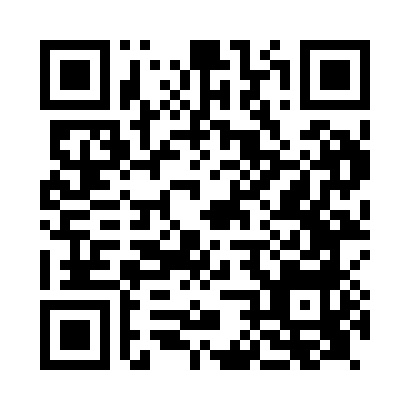 Prayer times for Binham, Norfolk, UKSat 1 Jun 2024 - Sun 30 Jun 2024High Latitude Method: Angle Based RulePrayer Calculation Method: Islamic Society of North AmericaAsar Calculation Method: HanafiPrayer times provided by https://www.salahtimes.comDateDayFajrSunriseDhuhrAsrMaghribIsha1Sat2:464:3712:546:309:1211:032Sun2:454:3612:546:319:1311:043Mon2:454:3512:546:319:1411:044Tue2:454:3512:556:329:1511:055Wed2:444:3412:556:339:1611:066Thu2:444:3312:556:339:1711:067Fri2:444:3312:556:349:1811:078Sat2:444:3212:556:349:1911:079Sun2:444:3212:566:359:2011:0810Mon2:444:3112:566:359:2011:0811Tue2:444:3112:566:369:2111:0912Wed2:444:3112:566:369:2211:0913Thu2:434:3112:566:379:2211:0914Fri2:444:3012:576:379:2311:1015Sat2:444:3012:576:379:2411:1016Sun2:444:3012:576:389:2411:1117Mon2:444:3012:576:389:2411:1118Tue2:444:3012:576:389:2511:1119Wed2:444:3012:586:399:2511:1120Thu2:444:3012:586:399:2511:1221Fri2:444:3112:586:399:2611:1222Sat2:454:3112:586:399:2611:1223Sun2:454:3112:596:399:2611:1224Mon2:454:3212:596:409:2611:1225Tue2:454:3212:596:409:2611:1226Wed2:464:3312:596:409:2611:1227Thu2:464:3312:596:409:2611:1228Fri2:474:341:006:409:2511:1229Sat2:474:341:006:409:2511:1230Sun2:474:351:006:409:2511:12